Ziel des Dokuments Das Europäische Parlament und der Europäische Rat haben im Jahr 2018 die Single Digital Gateway-Verordnung (SDG-VO) beschlossen. Sie verpflichtet alle EU-Mitgliedstaaten Informationen zu den in Anhang I der Verordnung genannten Bereichen für Bürger und Bürgerinnen in klarer, verständlicher eindeutiger Form bereitzustellen.Die Verpflichtung erstreckt sich auf online und offline angebotene Verfahren und sieht verbindliche und EU-weit einheitliche Qualitätskriterien vor. Für Bund und Länder gilt dabei eine Umsetzungsfrist bis Ende 2020. In Deutschland betrifft die Verpflichtung eine Vielzahl an Verwaltungsleistungen, zu denen nun umfassende Informationen erstellt werden müssen. Um eine Einhaltung der von der SDG-VO gesetzten Frist zur Erstellung der erforderlichen Leistungsbeschreibungen für LeiKa-Typ 1- und LeiKa-Typ 2/3-Leistungen zu gewährleisten, hat der IT-Planungsrat auf seiner 31. Sitzung am 25. März 2020 beschlossen, dass die themenfeld-verantwortlichen Länder im Digitalisierungsprogramm die Erstellung von Stammtexten zu allen Verwaltungsleistungen ihres jeweiligen Themenfeld gemäß Annex I der SDG-VO mit LeiKa-Typ 2/3 selbst koordinieren. Die themenfeldverantwortlichen Länder sollen weiterhin alle fachlich zuständigen Ressorts der Länder bitten, sich bei der arbeitsteiligen Erstellung von Leistungsbeschreibungen zu beteiligen, sodass diese zu den entsprechenden Verwaltungsleistungen bis zum 31.10.2020 zur Verfügung gestellt werden. Die Arbeiten zur Erstellung der Leistungsbeschreibungen für SDG-VO-relevante LeiKa-Typ 1-Leistungen obliegen der Bundesredaktion. Die Arbeiten zur Erstellung von LeiKa-Typ-2/3-Leistungen obliegen den Landesredaktionen. Hinweise und Aufgaben vor Erstellung einer Leistungsbeschreibung Leistung klärenLeistungen nach FIM-Methodik werden im Rahmen der sogenannten Normenanalyse identifiziert. Bevor Stammtexte bzw. Leistungsbeschreibungen erstellt werden, müssen die zugrundeliegenden Leistungen identifiziert und voneinander abgegrenzt („zugeschnitten“) werden. Der LeiKa ist von der Systematik her hierarchisch aufgebaut. Eine Leistung wird stets nach demselben Schema erfasst. Der Zuschnitt und die Einordnung in die LeiKa-Systematik sind Gegenstand der Erstellung bzw. Prüfung von Leistungszuschnitten, die der Erstellung von FIM-Stamminformationen immer vorangehen sollte (was aber aufgrund der Dringlichkeit der Anfragen nicht immer gewährleistet werden kann). Pro Regelungsgegenstand wird ein Leistungsobjekt definiert (z. B. „Personalausweis“). Die eigentliche Leistung, d.h. die Tätigkeit der Verwaltung wird auf einer darunterliegenden Ebene in verschiedenen Verrichtungen beschrieben. (z. B. „Ausstellung“). Erst die Kombination aus Leistungsobjekt und Verrichtung stellt eine Leistung im Sinne des LeiKa dar, insofern, dass an einem Objekt eine Verrichtung verübt wird. Eine Verrichtung kann bei Bedarf in mehrere Verrichtungsdetails untergliedert werden (z. B. „neu wegen Verlust“), die dann ebenfalls eigenständigen Leistungen darstellen. Hier ein kurzer Einblick in die LeiKa-Systematik: 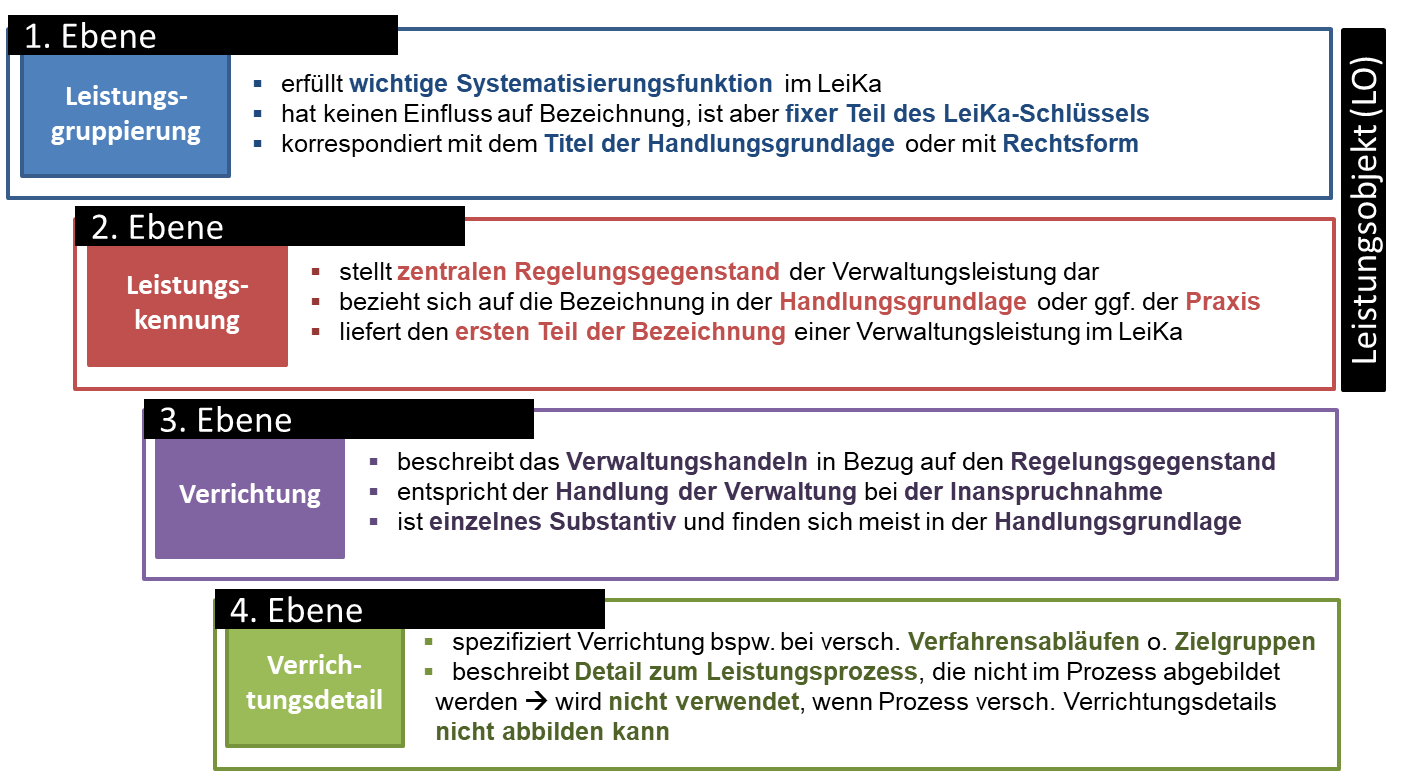 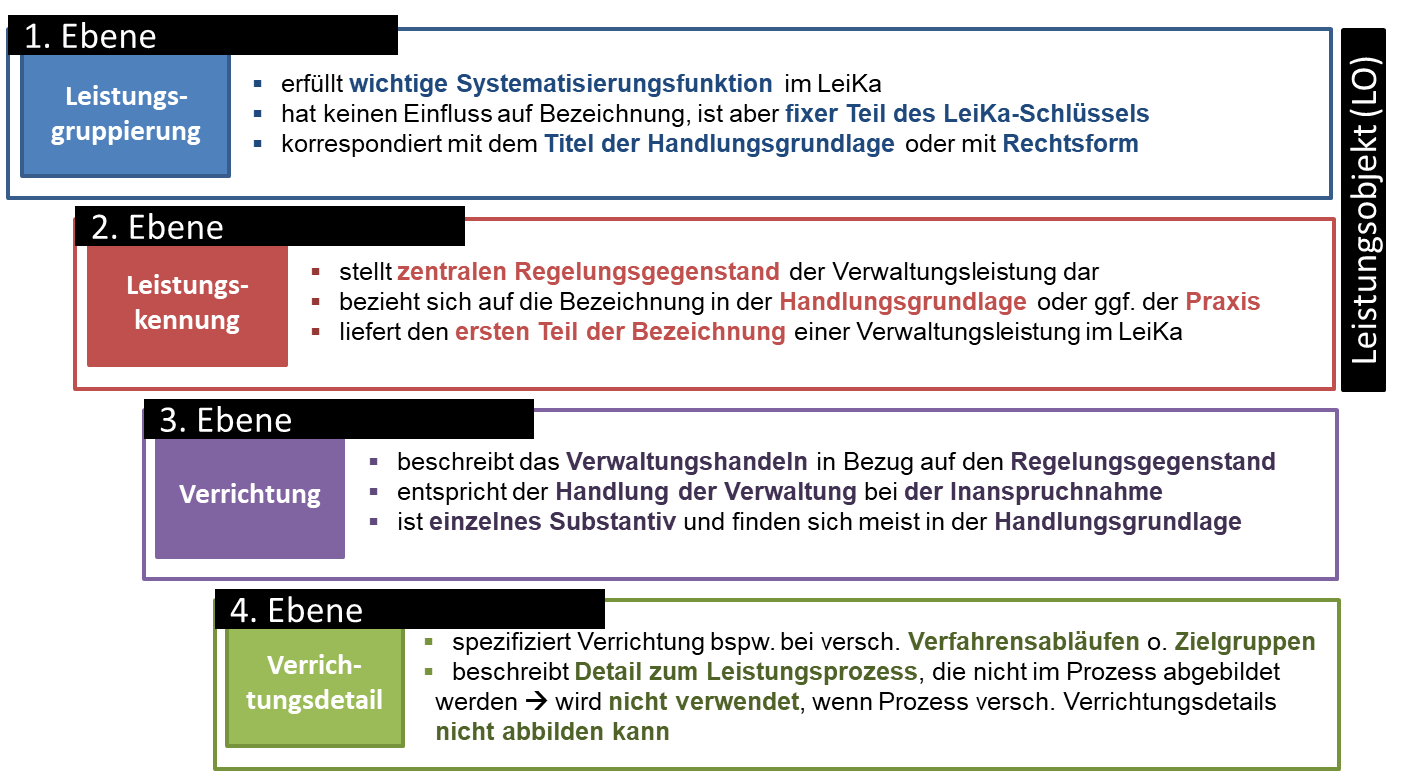 Das genaue Vorgehen bei der Identifikation und dem Zuschnitt von Leistungen sind Gegenstand des Leitfadens FIM-Zuschnittsindikatoren, der zusammen mit dem Bausteinen Prozesse und Leistungen entwickelt und auf dem FIM Portal veröffentlicht wurde. Abstimmung mit OZG-LeistungsklärungParallel zur SDG-Umsetzung wird der LeiKa im Zuge der OZG-Leistungsklärung sukzessive neu zugeschnitten Für die Umsetzung des Onlinezugangsgesetzes werden seit Frühjahr 2019 alle OZG-relevanten Verwaltungsleistungen erhoben und geprüft (OZG-Leistungsklärung). Für OZG-Bund erheben Themenfeldverantwortliche von externen Beratungsfirmen („Catalysts“), zusammen mit den verantwortlichen Fachansprechpartnern in den Bundesministerien und obersten Bundesbehörden Listen von Leistungen (v.a. Typ 1), die digitalisiert werden sollen. Für OZG-Föderal erheben Themenfeldverantwortliche zusammen mit den verantwortlichen Fachansprechpartnern in den Landesbehörden Listen von Leistungen (v.a. Typ 2/3), die digitalisiert werden sollen. Einige der Leistungen sind bereits im LeiKa angelegt, einige nicht bzw. in veralteter Form und müssen ganz neu aufgenommen oder angepasst werden. Die zu löschenden, neu hinzuzufügenden oder anzupassenden Leistungen werden in Form von Listen (Leistungszuschnitte) als Änderungsanträge an den Baustein Leistungen zur Umsetzung im LeiKa gesendet (ticket@fimportal.de.) Wenn es sich dabei um Typ 1 oder 2/3 Leistungen handelt, dann ist aktuell noch eine Qualitätssicherung durch die zentrale Bundesredaktion dazwischengeschaltet. Ausgehend davon, dass alle OZG-Leistungen auch SDG-relevant sind, ist es sinnvoll den laufenden Prozess der OZG-Leistungsklärung bei der Erstellung von Leistungstexten für SDG mitzudenken. Denn: Die OZG-Leistungsklärung ist bis heute nicht abgeschlossen und hierdurch entstehende Änderungen an LeiKa-Leistungen, sind somit auch noch nicht in den vorliegenden SDG-Leistungslisten enthalten. Um mögliche Änderungen in Folge der Leistungsklärung abzufangen, bevor Texte erstellt und zur Prüfung und Freigabe an die Rechtsaufsicht bzw. Fachaufsicht gegeben werden, wurde von der Unterarbeitsgruppe Leistungen die Empfehlung ausgesprochen, dass die Themenfeldführenden (OZG) sich mit den SDG-Koordinatoren ihres Landes abstimmen, welche Leistungen im OZG-Themenfeld beschrieben werden müssen (vgl. Nr. 5, Protokoll der 6. UAG Leistungen vom 23.06.2020). Darüber hinaus enthält das Protokoll eine der Empfehlung folgende Beschreibung eines möglichen Ablaufs der Stammtext-Erfassung, für den Fall, dass ein Land gebeten wird, Eintragungen in einem anderen als dem eigenen Themenfeld im Leika mit Hilfe des LeiKa-Redaktionssystems vorzunehmen.    Qualitätssicherung und Freigabe von Leistungszuschnitten durch die zentrale FIM-BundesredaktionSofern eine Leistung, zu der ein Stammtext erfasst werden soll, noch nicht oder falsch im Leistungskatalog verzeichnet ist, übermittelt der OZG-Themenfeldführende (TFF) über das FIM-Ticketsystem (ticket@fimportal.de) der LeiKa-Redaktion pro geplanter Leistung folgende Angaben, die Voraussetzung zum Anlegen oder zur Änderung der Leistungen im LeiKa sind:Leistungsgruppierung, Leistungskennung, Verrichtungskennung, ggfs. VerrichtungsdetailRechts- bzw. Handlungsgrundlagen(n)OZG-Themenfeld, dem die Leistung zuzuordnen ist und Ansprechpartner des OZG-Themenfeldes (TF)die den Stammtext erstellende Behörde und den/die Erfasser/in (im Land der TF als auch ggf. delegierend in dem die TF unterstützenden Land)Die Angaben müssen in dem dafür vorgesehenen Template für Leistungszuschnitte (Anhang 2) erfolgen und werden im Falle von bundesrechtlich geregelten Leistungen zur Qualitätssicherung an die zentrale FIM-Bundesredaktion übermittelt. Die zentrale Bundesredaktion prüft, ob der Zuschnitt alle Kriterien zur Prüfung und Weitergabe an die LeiKa-Redaktion des Bausteins Leistungen enthält (Anhang 3: Checkliste Leistungszuschnitte). Ist dies nicht der Fall, wird der Zuschnitt zur Überarbeitung an Themenfeldverantwortliche zurückgesendet und wir gehen in Iteration, bevor die Leistung im LeiKa angelegt bzw. geändert werden kann. Die zentrale Bundesredaktion ergänzt nicht selbst fehlende Informationen.Workflow Abgleich SDG-Leistungen mit OZG-LeistungsklärungFolgender Workflow hat sich bei der Prüfung von Leistungen auf Bundeseben bewährt und kann auf die Abstimmung und Erstellung von FIM-Leistungsbeschreibungen auf Landes-und Kommunalebene dienen. Weitere Hinweise zur Textabstimmung und -erstellung finden sich im Protokoll der 6. UAG Leistungen. Redaktionelle Kriterien für die Erstellung einer LeistungsbeschreibungFIM-Musterformular und QualitätskriterienDie Beschreibung der Leistung erfolgt im dafür vorgesehen FIM-Musterformular. Die hierin aufgeführten Module sind exakt den auszufüllenden Datenfeldern im LeiKa nachempfunden und vereinfachen die anschließende Übertragung im CMS-System des LeiKa´s. Das Musterformular finden erhalten Sie von Baustein Leistungen und die FIM-Qualitätskriterien stehen zum Download auf dem FIM-Portal zur Verfügung: https://fimportal.de/download-dokumente. Grundlegendes: Neutral, klar und zielgruppengerecht schreiben Die Texte müssen zielgruppengerecht sein. Die Zielgruppen sind entwederBürgerinnen und Bürger oder Unternehmen.Die Texte müssen neutral sein: Wertungen, politische Aussagen und Einschätzungen sind tabu.Die Texte müssen klar sein: keine Füllwörter, keine Ausschmückungen, keine bürokratische Sprache, keine vagen Angaben. Rechtschreibung, ZahlenNeue RechtschreibungEs gelten konsequent die Regeln der neuen Rechtschreibung. Wenn mehrere Schreibweisen erlaubt sind: Verwenden Sie die aktuell vom Duden empfohlene Schreibweise.Genitiv: -s oder -es?Es wird die übliche Form verwendet. Im Zweifelsfall: www.duden.de/sprachwissen/sprachratgeber/Genitiv-auf-s-oder-esLeiKa-Ausnahme: „des Zolles“, nicht „des Zolls“AbkürzungenAbkürzungen (Mio., z. B., u. a. usw.) und Symbole (%, & usw.) werden nicht verwendet, die Begriffe immer ausgeschrieben (Stichwort Barrierefreiheit): Millionen, zum Beispiel, unter anderem, Prozent – und so weiter.Drei Ausnahmen:In technischen Zusammenhängen können Sie Einheiten abkürzen („cm³“, „kW“)Im Textfeld „Rechtsgrundlage“ wird konsequent das §-Symbol verwendet.Im Kurztext sind Abkürzungen in Ordnung.Statt „Euro“ wird „EUR“ geschrieben.Akronyme, zum Beispiel Namen von Ministerien (BMI, FIM etc.), müssen Sie bei der ersten Nennung ausschreiben. Wenn danach weitere Nennungen stattfinden, steht hinter der ersten Nennung die Abkürzung in Klammern. Ab dann können Sie konsequent die Abkürzung verwenden. Ausnahme: Verwenden Sie die Abkürzung, wenn sie viel geläufiger ist als die ausgeschriebene Variante (wie GmbH, ARD, NATO).Verwenden Sie Abkürzungen nur, wenn es den Text kürzer und lesbarer macht. Manchmal macht es mehr Sinn, das Wort immer auszuschreiben. Das verbessert auch die Barrierefreiheit.LeiKa-spezifisch: Abkürzungen werden zwei Mal eingeführt: 1x im Kurztext und 1x im Teaser oder Volltext.Zahlen, Daten, Uhrzeiten, PreiseAlle Zahlen werden konsequent als Ziffern geschrieben: „2“, nicht „zwei“, „15“, „300“ etc. Zahlen mit 5 oder mehr Stellen werden mit Punkten in Dreiergruppen aufgeteilt: 100.000, 5.000. Wenn die Zahl größer als 1 Million ist, wird sie nicht ausgeschrieben. Stattdessen wird die Einheit ausgeschrieben: 3 Millionen, 70 MilliardenDaten haben folgendes Format: T.M.JJJJ. Beispiele: 12.4.2019, 1.12.2022. Uhrzeiten: h:mm Uhr. Zeiträume werden nicht mit einem Halbgeviertstrich („–“) angegeben, sondern mit „bis“: 9:30 Uhr, 10:03 Uhr, 8:00 bis 17:00 UhrGeldbeträgen wird die Währung vorangestellt. Für Euro verwenden Sie die Bezeichnung „EUR“.Wenn der Betrag kleiner als EUR 1.000 ist, geben Sie immer Nachkommastellen an. Glatte Beträge ab EUR 1.000 werden ohne Nachkommastelle angegeben. Wenn Sie einen Kostenrahmen angeben möchten, müssen Sie beide Beträge mit oder beide ohne Nachkommastelle schreiben.Beispiele: EUR 1,00, EUR 700,00, EUR 2.000, EUR 2.000,99, EUR 2.000,00 – EUR 7.999,90Telefonnummern, Adressen und ÖffnungszeitenTelefonnummern werden mit Ländervorwahl (+49) angegeben. Zwischen Vorwahl(en) und Rufnummer wird ein Leerzeichen gesetzt, abgesehen davon gibt es keine Trennzeichen. Beispiele: 0800 303030, 0177 3497600, +41 393 48340Adressen: Straßennamen nicht abkürzen. Beispiel: „Müllerstraße“, nicht „Müllerstr.“ Handelt es sich um eine deutsche Adresse, wird der Postleitzahl kein Länderzeichen (z. B: „D-“) vorangestellt.Schreiben Sie Name und Anschrift in einem Absatz, die Kontaktkanäle (Fax, E-Mail, Telefon) in einem weiteren, durch eine Leerzeile getrennten Absatz. E-Mail-Adressen und Fax kommen vor Telefonnummern.Bei der Angabe von Öffnungszeiten werden die Wochentage nicht abgekürzt: „Montag“, nicht „Mo.“ Die Öffnungszeiten werden nicht für jeden Tag einzeln angegeben, sondern zusammengefasst, wann immer es möglich ist.Cheatsheet: bürgernahe SpracheBitte verinnerlichen Sie die Checkliste zum bürger-freundlichen Schreiben – diese Liste ist lediglich eine Kurz-zusammenfassung, die beim Schreiben helfen soll.Keine Fachwörter. Wenn es ein einfacheres Wort gibt, muss es verwendet werdenFachwörter, die sich nicht vermeiden lassen, immer erklärenAktiv formulieren – immer den Akteur benennenSubjektivierungen vermeidenKeine Schachtelsätze, keine Verb- oder NominalklammernEine Information pro SatzKeine Informationen in Klammern setzen – lieber einen eigenen Satz nachstellenDirekte LeseranspracheDie Information möglichst weit vorne platzieren: Verb nach vorneImmer ganze Sätze benutzenKeine Bürokratensprache, auch wenn es schwierig ist. Lieber einen Satz mehr schreiben als ein Wort verwenden, das schwer verständlich oder sperrig ist Beispiele verwenden, wenn etwas kompliziert istKeine wertenden oder politischen AussagenZusammengesetzte Worte auflösen und mit Bindestrichen trennen (Bescheinigung über den Brutto-Verdienst statt Bruttoverdienstbescheinigung)  hier ist es ausnahmsweise OK, gegen den Duden zu agierenDie rechtlichen Grundlagen interessieren den Bürger nicht – bitte weglassen. Sie sind in „rechtliche Grundlagen“ verlinkt. Gleiches gilt für historische und politische Hintergründe„man“-Formulierungen vermeiden (können eigentlich immer durch die direkte Ansprache ersetzt werden)Gleiches gleich bezeichnen: Wortwiederholungen sind OKAufzählungen mit Bulletpoints verwenden, wenn sinnvoll: Die Bürger wollen keinen schönen Text, sondern die Informationen schnell findenInformationen von wichtig zu unwichtig benennenVorher: Als kindergeldberechtigte Person sind Sie ausdrücklich zur Mitwirkung verpflichtet.Nachher: Wenn Ihre Familienkasse das überprüft, sind Sie verpflichtet, Ihr alle nötigen Informationen zu geben.Mehr Beispiele: Anhang 1Geschlechtergerechte SpracheAlle Texte sind in geschlechtergerechter Sprache zu verfassen. Versuchen Sie, Formulierungen zu neutralisieren – das heißt z. B.: „Beschäftigte“ statt „Mitarbeiterinnen und Mitarbeiter“. Weitere Beispiele:Prüfling, Mensch, Geschäftsführung, Studierende, die Vertretung (statt Vertreter), Dekanat, Person, Fachkraft, Lehrende„wer einen Antrag stellt“ oder „wenn Sie einen Antrag stellen“ statt „der Antragsteller muss…“Ist eine Neutralisierung nicht möglich, sind sowohl die männliche als auch die weibliche Bezeichnung aufzuführen: „Bürgerinnen und Bürger“, „Schülerinnen oder Schüler“.Wenn Ihnen keine Formulierung einfällt, können Sie im Genderwörterbuch nachsehen:https://geschicktgendern.de/ Manchmal würde eine Anpassung die Lesbarkeit oder Verständlichkeit der Texte beeinträchtigen: Dann können Sie Zugeständnisse machen.„Anerkennung als Rechtsanwältin oder Rechtsanwalt“ ist kompliziert, wenn der Satz lang ist. Zugeständnis: „Anerkennung als Rechtsanwalt“.Auf Binnen-I’s (AntragstellerInnen), Sternchen (Antragsteller*innen), Unterstriche (Antragsteller_innen) und Trennstriche (Antragsteller/Innen) wird verzichtet.Barrierefreiheit Auf der Startseite müssen ein Video in Gebärdensprache und eine Seite in leichter Sprache sein, die Struktur und Inhalt der Seite erklären. Weitere Vorgaben:Text:Texte sind in der einfachsten angemessenen Sprache zu verfassen: kurze Wörter, kurze Sätze, kurze Texte, Alltagssprache, keine abstrakten BegriffeText sollte Zwischenüberschriften enthalten – Faustregel: alle 2-3 Absätze eine ZwischenüberschriftTextstruktur: Von wichtig zu unwichtigSinnvolle ParagrafeneinteilungPraktische BeispieleAktive SpracheMöglichst wenige AbkürzungenAbkürzungen einführenKeine Symbole („Prozent“ statt „%“ etc.)Überschriftenhierarchien etc. im CMS berücksichtigenBilder: Sinnvolle Alt-Texte eingeben (max. 255 Zeichen, möglichst weniger)Audio und Video: Transkriptionen bzw. Untertiteltexte erstellenTechnik:Farbkontraste müssen stark genug seinZwischenüberschriften müssen im CMS klar definiert seinDas Web Design muss barrierefrei sein: Formulare, Bedienelemente, JavaScript-Elemente, AJAX, Tastaturbedienbarkeit, Player für audiovisuelle InhalteKennzeichnungen/ FormatierungenLinksLinks haben immer folgende Form: Beschreibung des Linkinhalts + Zusatz: „auf der Internetseite des/ der“ und Name der Stelle/ BehördeIn neuer Zeile: vollständiger Link (https://, nicht http://)Fettungen, Kursivierungen, UnterstreichungenAuf Formatierungen wird verzichtet.EigennamenEigennamen: keine Anführungszeichen, außer Projekte/ Programme etc. Auch Zeitungen nicht. Immer korrekte Namen angeben (auf Bindestriche, Groß-/ Kleinschreibung achten etc.)Anhang 1: Beispiele für bürgerfreundliche SpracheAnhang 2: Checkliste Erstellung und Abstimmung LeistungsbeschreibungenUmgang mit dieser ChecklisteDiese Checkliste richtet sich an Verfasser von FIM-Leistungsbeschreibungen und besteht aus 3 Teilen:1. Check: vor der internen QS2. Check: nach der Internen QS3. Check: bei der Einstellung im LeiKaDiese Checkliste ersetzt nicht das Musterformular, den Leitfaden & die Checkliste Bürgerfreundliche Sprache! 1. Check: vor der internen QSFolgende Punkte sind von den Redakteuren zu überprüfen, bevor die Leistungsbeschreibung in die interne QS gegeben wird:InhalteSind alle gestrichenen Inhalte kommentiert und begründet? z. B. FAP: Gemäß FIM-Standard zu „Voraussetzungen“ verschoben.FIM-Standard: Gemäß SDG-Verordnung (Artikel 9 Absatz 1) müssen E-Mail-Adresse und Telefonnummer angegeben werden. FIM-Standard: Dieses Feld muss leer bleiben, Text in das Feld „Volltext“ verschoben.Sind alle Anpassungen im Text redaktionell und/oder methodisch in den Kommentaren begründet? z. B.In bürgerfreundliche Sprache umformuliert.FAP: Link mit Informationen zum Lastenausgleich eingefügt. Bitte überprüfen und ggf. ändern, eventuell auch weitere Links mit Informationen einfügen, dankeSind alle Fragen offener Punkte in den Kommentaren verständlich formuliert? Wird der Ansprechpartner so konkret wie möglich angesprochen? z. B.FAP: Wird der Bescheid per Post zugestellt und an wen (Finanzierungspartner oder Antragsteller)? Bitte überprüfen und ggf. ergänzen.FAP: Ist das korrekt? Gibt es noch andere Formen wie Einspruch oder verwaltungsrechtliche Klage? Bitte überprüfen und ggf. ergänzen.Wurden bei offenen Punkten – sofern möglich – eigene Textvorschläge mit entsprechenden Kommentaren erstellt? z. B.Leeres Feld oder sehr allgemeine Angabe bei Fristen: Kommentar FAP: Bitte ausfüllen  Stattdessen: „Die ZZ braucht in der Regel X bis Y Wochen/Monate, um Ihren Antrag zu bearbeiten.“ Kommentar: FAP: Bitte unbedingt Dauer des Verfahrens angeben. Gibt es Durchschnitts-/Erfahrungswerte? Ggf. bei ausführenden Stellen erfragen. Wichtiger Hinweis: Aus der Nennung der Frist leitet sich für den Antragsteller kein einklagbares Recht ab, die Angabe dient nur zur Information des Bürgers/Antragstellers.Sind alle aus Bürgersicht unklaren Sachverhalte geklärt? z. B.„Antragsberechtigt sind auch Bürger aus EWR-Staaten.“  Stattdessen: „Antragsberechtigt sind auch Bürger aus einem Mitgliedstaat des Europäischen Wirtschaftsraums (EWR), dies sind Island,Liechtenstein undNorwegen.“FormWurde nachvollziehbar und gut leserlich im Änderungsmodus überarbeitet?Bei großem Überarbeitungsbedarf ist es besser, einen ganzen Textblock im Änderungsmodus zu löschen und darunter den neuen Text zu schreiben!Punkt- und Kommasetzung richtig?  siehe Musterformular FörderleistungenGroß- und Kleinschreibung am Satzanfang richtig?  siehe Musterformular FörderleistungenSind alle Abkürzungen raus? z. B.z. B.  zum Beispiel bzw.  beziehungsweiseBAnz  BundesanzeigerStimmt die Reihenfolge bei den Kontaktdaten?E-MailFaxTelefon bzw. Servicenummer (bei Hotlines)Sind alle Formate korrekt?Datum: T.M.JJJJ (z. B. 3.5.2020)Geldbeträge: EUR Betrag (z. B. EUR 250.000, EUR 3,5 Millionen)Telefon- und Faxnummern: Vorwahl Nummer (z. B. 030 12312345)
 ohne Bindestriche o. ä., keine internationale Vorwahl (+49), nur ein Leerzeichen zwischen Vorwahl und Nummer Uhrzeiten: h:mm Uhr (z. B. 8.30 Uhr)Servicezeiten: T bis T: h:mm Uhr bis h:mm Uhr 
(z. B. Montag bis Donnerstag: 8.30 Uhr bis 15:00 Uhr)Sind alle unnötigen Formatänderungen entfernt?Bei anonymisierten Dokumenten: Sind die eigenen Kommentare gelb hinterlegt?2. Check: nach der internen QSFolgende Punkte sind von den Redakteuren zu überprüfen, bevor die Leistungsbeschreibung an die Fachseite verschickt werden:Wurden alle internen QS-Schleifen im Änderungsmodus „angenommen“ bzw. „abgelehnt“?Ist nur ein externer Autor sichtbar?bei anonymisierten Dokumenten: Sind die angenommenen Kommentare der QS jetzt gelb hinterlegt?Sind alle unnötigen Formatierungen im Änderungsmodus entfernt?Ist der Änderungsmodus ausgeschaltet?E-Mail an die Informationsmanager muss folgendes enthalten:ÄnderungszusammenfassungHintergrund der Texterstellung: Aktualisierung gemäß FIM-Standard (aktuell jedes Jahr)SDG-ErstellungOZG-ErstellungBedarf 115 Informationstext (Typ 6) Version der Leistungsbeschreibung:Erstellung ErstentwurfAktualisierung Iteration 1, 2, 3 …3. Check: bei der Einstellung im LeiKaFolgende Punkte sind von den Redakteuren zu beachten, wenn die Leistungsbeschreibung in den LeiKa eingestellt wird:FormDie Textbausteine aus Word müssen immer vorher in einen Text-Editor (z. B. den in Windows integrierten) einfügen und von dort aus dann in den LeiKa kopieren  (unsichtbare) Formatierungen werden entferntSonderfall Anführungszeichen: Alle Anführungszeichen müssen unformatiert sein. Sie sehen so aus: " ", ' ', nicht so: „ “, ‚ ‘, “ ”, ‘ ’. Auch Guillemets bzw. Chevrons («», »«, ‹›, ›‹) müssen durch " " oder ' ' ersetzt werden. Der Editor-Umweg behebt dieses Problem nicht: Anführungszeichen müssen manuell ersetzt werden.Bindestriche bei Umbruch überprüfenÜberprüfen der Links: Alle Links müssen im https-Protokoll eingefügt werden  kein httpAnhang 3: Template für Leistungszuschnitte (als separates Dokument anbei)Anhang 4: Checkliste für Leistungszuschnitte (als separates Dokument anbei)BeschreibungBeispielBesserDirekte Ansprachefür Kinder für Ihr Kindder antragstellende Elternteil Sieder unterhaltspflichtige Elternteil der andere Elternteildas Elternteil bei dem das Kind nicht lebtder andere ElternteilesIhr KindEs muss hier bei einem alleinerziehenden Elternteil leben. Sie erziehen Ihr Kind alleine.PassivDer Unterhaltsvorschuss wird schriftlich bei der Unterhaltsvorschussstelle beantragt.Den Unterhaltsvorschuss können Sie beantragen beiBehördendeutschDies trifft auch bei ungeklärter Vaterschaft zu.UV können Sie auch bekommen, wenn die Vaterschaft nicht geklärt ist/wenn nicht geklärt ist, wer der Vater des Kindes ist.Ein gerichtliches Unterhaltsurteil ist nicht nötigEs kommt nicht darauf an, ob…Unterhaltsleistungen nach dem Unterhaltsvorschussgesetz UnterhaltsvorschussUnterhaltsvorschussleistungUnterhaltsvorschussUnterhaltszahlungenUnterhalt zahlenEs muss  in Deutschland einen Wohnsitz  oder seinen gewöhnlichen Aufenthalt  haben.Ihr Kind wohnt in D. und ist hier gemeldet.einen geringeren Unterhalt als den Unterhaltsvorschussbetragnur einen Teil des U, den er zahlen müssteDer Anspruch entfällt …Sie können keinen … bekommen… mindert sich die Unterhaltsvorschussleistung… bekommen Sie weniger UDas gilt für …Einkünfte sind zum Beispieldie zuständige Unterhaltsvorschussstelle Ihre Unterhaltsvorschussstellekalendermonatlichjeden KalendermonatEin Kind, das keine allgemeinbildende Schule mehr besuchtIhr Kind nicht mehr zur Schule geht.Wenn bei einem Kind, das keine allgemeinbildende Schule mehr besucht, Veränderungen beim Einkommen eintreten.falls Ihr Kind nicht mehr zur Schule geht: wenn sich das Einkommen Ihres Kindes ändertWann ist der Anspruch auf Unterhaltsvorschuss ausgeschlossen?Wann ist kein Unterhaltsvorschuss möglich?Ansprüche geltend machen den gezahlten Vorschuss zurückfordernKonkretisierungSozialleistungLeistung für Kinder von Alleinerziehendengegebenenfalls beschreiben, um welche Fälle es sich handeltin deren Bezirk das Kind lebt.Ihres WohnortsUnnötige AbstraktionsebeneIst der unterhaltspflichtige Elternteil ganz oder teilweise leistungsfähig, …Kann der andere Elternteil zahlen …Es ist zu empfehlen,Wir empfehlen Ihnen, …Sie sollten …Bitte lassen Sie …wenn der antragstellende Elternteil  Sie sich weigert, Auskünfte erteilen über den zahlungspflichtigen anderen Elternteil wenn Sie keine Auskünfte erteilen über den anderen ElternteilHilfsverben inhaltlich notwendigWer erhält UnterhaltsvorschussWer kann Unterhaltsvorschuss bekommen? Unnötiges HilfsverbIhr Kind muss in Deutschland wohnen.Ihr Kind wohnt in Deutschland.Ihr Kind darf  von dem anderen Elternteil keinen Unterhalt  erhalten.Ihr Kind erhält  von dem anderen Elternteil keinen Unterhalt.überflüssige Informationenzusammen in einem Haushalt lebenzusammen lebenEine weitergehende  VorauszahlungEine Vorauszahlunggesetzliche  VoraussetzungenVoraussetzungenDoppelte Verneinungnicht dauernd getrennt lebenzusammen lebenGleiches gleich bezeichnen Der Unterhaltsvorschuss wird schriftlich bei der Unterhaltsvorschussstelle beantragt - in der Regel beim Jugendamt. Zuständig ist die Stelle, in deren Bezirk das Kind lebt.Der Unterhaltsvorschuss wird schriftlich bei der Unterhaltsvorschussstelle beantragt - in der Regel beim Jugendamt. Zuständig ist das Jugendamt die Stelle in deren Bezirk das Kind lebt.Genderneinem neuen Partner einem neuen Partner oder einer neuen PartnerinPflichtigen in den Vordergrund stellen statt des abstrakten "Staats"Der Staat wird den gezahlten Unterhaltsvorschuss von ihm zurückfordern.Der andere Elternteil muss den Vorschuss später zurückzahlen, wenn er nicht zahlt, obwohl er könnte.Zu viele Aussagen für einen Satzdiese Ansprüche geltend macht und gegebenenfalls einklagt und vollstreckt.Zwei Sätze: einen fürs Zurückfordern, einen für die Folgen: Falls der Unterhaltspflichtige nicht zahlt, also Klage und Vollstreckung.Bedingungen mit Konjunktionen verdeutlichenBesteht …, so wird die … anteilig berechnet.Wenn … dann…Klammerzusätze mit Komma anhängen.bei einem Kind, das  keine allgemeinbildende Schule mehr besucht, Veränderungen beim Einkommen eintreten (zum Beispiel bei der weil sich die Höhe der Ausbildungsvergütung ändert).bei einem Kind, das keine allgemeinbildende Schule mehr besucht, Veränderungen beim Einkommen eintreten, zum Beispiel weil sich die Höhe der Ausbildungsvergütung ändert.Listen bei AufzählungenEs darf von dem anderen Elternteil keinen, keinen regelmäßigen oder einen geringeren Unterhalt als den Unterhaltsvorschussbetrag erhalten.Der andere Elternteil zahlt Ihrem Kind
– gar keinen U oder– nur unregelmäßig U– nur einen Teil des U, den er zahlen müssteEinhalten des Formerfordernisses erleichternDer Unterhaltsvorschuss wird schriftlich bei der Unterhaltsvorschussstelle beantragt.Den Antrag müssen Sie schriftlich stellen. Bitte verwenden Sie dazu … Das Formular bekommen Sie …Rechtshistorisches bitte entweder weglassen oder, falls zur Aufklärung wichtig, nachschiebenSeit dem 1. Juli 2017 wird Unterhaltsvorschuss ohne zeitliche Begrenzung gezahlt.Jetzt ist es so. Bis vor Kurzem war das anders.Leistungen ohne ArtikelWas ist der Unterhaltsvorschuss?Was ist Unterhaltsvorschuss?Bindestrich Mindest-UnterhaltMindestunterhaltEinheitlichkeitLand / Staatimmer "Staat"der / das Elternteilder ElternteilRechtsgrundlage / Gesetzliche GrundlagenRechtsgrundlage"folgend“ „ff“ meidenstattdessen den genauen Rahmen angeben: §§ X bis Y.BMFSFJ, Bundesfamilienministerium, Ministerium für Familie …FamilienministeriumSchreibweiseEWREuropäischen Union (EU), Island, Liechtenstein, Norwegen